BORANG PERMOHONAN KELULUSAN PROJEK IT(Pembangunan Aplikasi/Perolehan/Video)Borang PMO_02Tempoh perlaksanaan dan tarikh penggunaan sistem akan ditentukan oleh CICT selepas analisa keperluan dibuat.Sila lampirkan Jadual penentuan spesifikasi teknikal dan kertas kerja, proses kerja semasa, cadangan proses penambahbaikan dan lain-lain dokumen yang berkaitan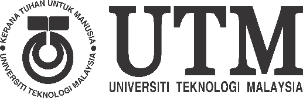 PUSAT TEKNOLOGI MAKLUMAT DAN KOMUNIKASI
PEJABAT PENGURUSAN PROJEK (PMO)
A. Butiran PemohonA. Butiran PemohonA. Butiran PemohonA. Butiran PemohonA. Butiran PemohonA. Butiran PemohonA. Butiran PemohonBUTIR PEMOHON (Pegawai utama untuk dihubungi bagi sebarang hal berkaitan permohonan)BUTIR PEMOHON (Pegawai utama untuk dihubungi bagi sebarang hal berkaitan permohonan)BUTIR PEMOHON (Pegawai utama untuk dihubungi bagi sebarang hal berkaitan permohonan)BUTIR PEMOHON (Pegawai utama untuk dihubungi bagi sebarang hal berkaitan permohonan)BUTIR PEMOHON (Pegawai utama untuk dihubungi bagi sebarang hal berkaitan permohonan)BUTIR PEMOHON (Pegawai utama untuk dihubungi bagi sebarang hal berkaitan permohonan)BUTIR PEMOHON (Pegawai utama untuk dihubungi bagi sebarang hal berkaitan permohonan)NamaNo PekerjaJawatan/GredJawatan/GredJawatan/GredJabatan /Bahagian/UnitNo. Tel. PejabatE-­‐melE-­‐melE-­‐melB. Butiran PermohonanB. Butiran PermohonanB. Butiran PermohonanB. Butiran PermohonanB. Butiran PermohonanB. Butiran PermohonanB. Butiran PermohonanKeterangan ringkas projekJustifikasi keperluanKlasifikasi permohonan. Sila calit  pada ruang yang berkenaanNyatakan cadangan nama aplikasi/modul/video:Nyatakan cadangan nama aplikasi/modul/video:Nyatakan cadangan nama aplikasi/modul/video:Klasifikasi permohonan. Sila calit  pada ruang yang berkenaan Aplikasi  Aplikasi  Aplikasi Klasifikasi permohonan. Sila calit  pada ruang yang berkenaan Modul Baru Modul Baru Modul BaruKlasifikasi permohonan. Sila calit  pada ruang yang berkenaan Perubahan Aplikasi Perubahan Aplikasi Perubahan AplikasiKlasifikasi permohonan. Sila calit  pada ruang yang berkenaan Perolehan Perolehan PerolehanKlasifikasi permohonan. Sila calit  pada ruang yang berkenaan Video Video VideoJenis Video(Jika Berkaitan) Promosi  Montaj Perasmian  Video Korporat   Lain-lain : Promosi  Montaj Perasmian  Video Korporat   Lain-lain : Promosi  Montaj Perasmian  Video Korporat   Lain-lain : Promosi  Montaj Perasmian  Video Korporat   Lain-lain : Promosi  Montaj Perasmian  Video Korporat   Lain-lain : Promosi  Montaj Perasmian  Video Korporat   Lain-lain :Sumber Peruntukan(Jika Berkaitan)Anggaran Kos(Jika Berkaitan)Anggaran Kos(Jika Berkaitan)Anggaran Kos(Jika Berkaitan)Pemilik prosesKategori PenggunaSila calit  pada ruang yang berkenaan Pelajar	  Pentadbiran Pensyarah	 Orang Awam Lain-­‐lain (Sila nyatakan: ...................................................) Pelajar	  Pentadbiran Pensyarah	 Orang Awam Lain-­‐lain (Sila nyatakan: ...................................................) Pelajar	  Pentadbiran Pensyarah	 Orang Awam Lain-­‐lain (Sila nyatakan: ...................................................) Pelajar	  Pentadbiran Pensyarah	 Orang Awam Lain-­‐lain (Sila nyatakan: ...................................................) Pelajar	  Pentadbiran Pensyarah	 Orang Awam Lain-­‐lain (Sila nyatakan: ...................................................) Pelajar	  Pentadbiran Pensyarah	 Orang Awam Lain-­‐lain (Sila nyatakan: ...................................................)Peringkat Pelaksanaan Sila calit  pada ruang yang berkenaan Localize (Hanya untuk kegunaan PTJ sahaja) Enterprise (Kegunaan untuk seluruh UTM) Localize (Hanya untuk kegunaan PTJ sahaja) Enterprise (Kegunaan untuk seluruh UTM) Localize (Hanya untuk kegunaan PTJ sahaja) Enterprise (Kegunaan untuk seluruh UTM) Localize (Hanya untuk kegunaan PTJ sahaja) Enterprise (Kegunaan untuk seluruh UTM) Localize (Hanya untuk kegunaan PTJ sahaja) Enterprise (Kegunaan untuk seluruh UTM) Localize (Hanya untuk kegunaan PTJ sahaja) Enterprise (Kegunaan untuk seluruh UTM)Implikasi projek kepada PTJ lain dan/atau proses sedia adaSasaran tarikhproduk/perkhidmatan akan digunakan *Tarikh Draf Video(Jika Berkaitan)Kelulusan Ketua PTJ...............................................	            01/1/2019Tandatangan & Cop Rasmi	Tarikh...............................................	            01/1/2019Tandatangan & Cop Rasmi	Tarikh...............................................	            01/1/2019Tandatangan & Cop Rasmi	TarikhC. Ulasan PMOC. Ulasan PMOC. Ulasan PMOC. Ulasan PMOTarikh TerimaUlasanD. Butiran MesyuaratD. Butiran MesyuaratD. Butiran MesyuaratD. Butiran MesyuaratTarikh MesyuaratBil MesyuaratKeutamaanSila calit  pada ruang berkenaan.UrgentNot UrgentKeutamaanSila calit  pada ruang berkenaan.ImportantKeutamaanSila calit  pada ruang berkenaan.Not ImportantKeputusanKod ProjekCadangan Pengurus ProjekTandatangan Pengerusi.........................................Tandatangan & Cop Ras......	...................................mi	Tarikh......	...................................mi	Tarikh